Basisberoepsgerichte leerwegTechniekProgramma van toetsing en afsluiting2020-2021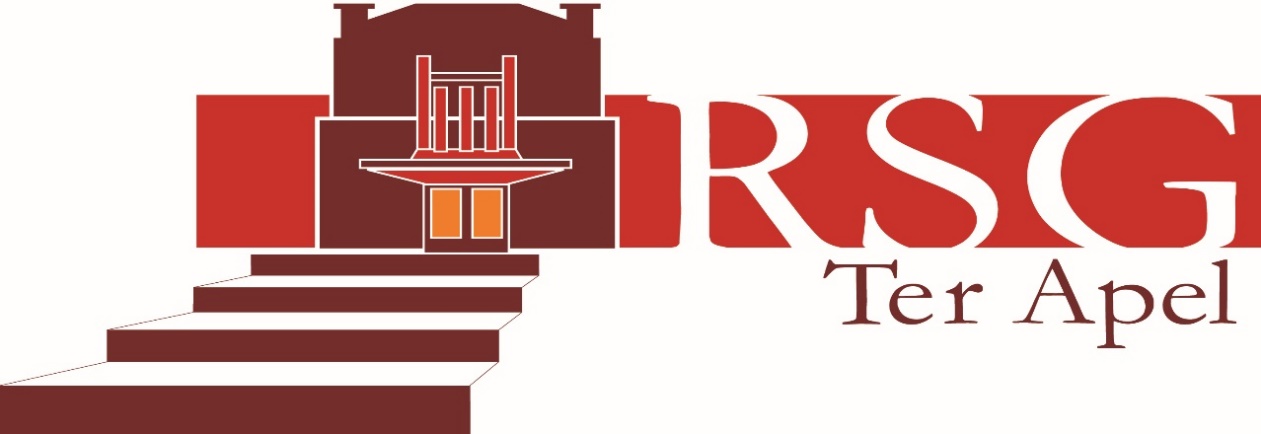 Beste leerling,Voor je ligt het programma van toetsing en afsluiting (PTA) voor het 3e en 4e leerjaar van onze basisberoepsgerichte opleiding. Het PTA informeert jou en jouw ouder(s)/verzorger(s) over alles wat te maken heeft met de toetsing van de schoolexamens. Het PTA bestaat uit twee delen: allereerst tref je het algemene gedeelte aan en het tweede gedeelte beschrijft vakspecifieke informatie.Belangrijke zaken uit het eerste gedeelte:Wat moet er gebeuren als jij op een toetsmoment ziek bent;Hoe zit het met eventuele herkansingsmogelijkheden?;Hoe zien de zak-/slaagregeling eruit?;In het tweede gedeelte kun je o.a. lezen:hoeveel toetsen er per vak zijn en waarover gaan ze (leerstofomschrijving);of een toets onderdeel van het schoolexamen is en hoe zwaar een toets meetelt;op welke manier (bijvoorbeeld mondeling) de toets afgenomen wordt.Kortom, je doet er verstandig aan om het PTA regelmatig te raadplegen. Zoals de wet voorschrijft, is het PTA in ieder geval vanaf 1 oktober beschikbaar en in te zien op de website van onze school onder de knop ‘INFORMATIE’. Wat ik ook even onder de aandacht wil brengen is het toetsrooster. Het toetsrooster is eveneens te vinden op de website van onze school (knop ‘ROOSTER’) en is jou behulpzaam om je studieplanning vroegtijdig af te stemmen.Bedenk goed dat handelingsdelen en opdrachten (KV1 en maatschappijleer) moeten worden afgesloten met de kwalificatie ‘voldoende’ (V) of ‘goed’ (G).  Als je deze onderdelen van het schoolexamen niet in orde hebt, kan uiteindelijk bij de (eind)cijferbepaling in het examenjaar niet de slaag-/zakregeling (artikel 49 van het Eindexamenbesluit) worden toegepast, zodat je geen diploma kunt ontvangen.Namens het vmbo-team wens ik jou een succesvol schooljaar toe.Met vriendelijke groeten,Mevr. V. Jalvingh, 
teamleider vmbo bovenbouwInleidingIn de bovenbouw van het vmbo basisberoepsgerichte leerweg zijn er een aantal momenten waarop jouw kennis en vaardigheden worden getoetst. Deze momenten zijn ondergebracht in een schoolexamen.Dit PTA gaat in het bijzonder over de inrichting, de regelgeving en de gang van zaken m.b.t. het schoolexamen. Daarnaast wordt per vak aangegeven in welke vorm de toets wordt afgenomen (schriftelijk, praktische opdracht, practicum, mondeling), de duur van een schoolexamen, hoe zwaar de weging is en of het schoolexamen wel of niet te herkansen is.De vakkenDe basisberoepsgerichte leerweg is de leerweg waarbij de leerlingen het meest praktisch bezig zijn. In het 3e en het 4e leerjaar krijgen de leerlingen 12 wekelijkse praktijklessen. Dit is iets minder dan de helft van de wekelijkse lessen. In onderstaande overzicht staan de vakken per leerjaar:Het examen bestaat voor bijna elk vak/programma uit twee delen: nl. het Schoolexamen (SE) en het Centraal Examen (CE). Uitzondering zijn de vakken maatschappijleer l, kunstvakken I, rekenen en lichamelijke opvoeding. Maatschappijleer I is een verplicht examenvak met alleen een schoolexamen dat volwaardig meetelt in de slaag/zakregeling. Het schoolexamen rekenen wordt alleen afgelegd door leerlingen die geen examen doen in wiskunde. Dit schoolexamen telt niet mee in de zak-/slaagregeling. Kunstvakken I en lichamelijke opvoeding moeten binnen het schoolexamen met de kwalificatie 'goed' (G) of 'voldoende' (V) worden afgesloten. HerkansingsregelingVoor de herkansbare toetsen die in het 3e en 4e jaar onder het schoolexamen vallen geldt de volgende herkansingsregeling:Ongeacht het cijfer kunnen aan het eind van het 4e leerjaar maximaal twee SE-toetsen herkanst worden met een maximum van één herkansing per vak;Voor maatschappijleer en rekenen geldt een speciale regeling;Indien een leerling bij herkansing het cijfer verbetert, komt dit cijfer in plaats van het oorspronkelijke cijfer;Een leerling die zonder opgaaf van geldige reden niet verschijnt bij een herkansing, heeft daarmee het recht op de betreffende herkansing verspeeld;In bijzondere gevallen beslist de teamleider.I.v.m. het vervallen van het CSPE dit schooljaar, krijgen de leerlingen een extra herkansing aangeboden voor het beroepsgerichte profielvak. Inhalen van schoolexamensDoor ziekte en wegens overmacht gemiste schoolexamens kunnen worden ingehaald. Het moment van inhalen wordt in samenspraak tussen leerling en docent bepaald. Als de leerling zonder geldige reden afwezig is tijdens het inhaalmoment wordt het cijfer 1 toegekend. De leerling kan dan nog wel gebruik maken van bovengenoemde herkansingsregeling.De zak-/slaagregeling 2020-2021
Het eindcijfer wordt als volgt berekend:
eindcijfer = cijfer schoolexamen + cijfer centraal examen				        2	Je bent geslaagd voor vmbo basis of kader als je aan al deze 4 eisen voldoet:Je eindcijfer voor Nederlands is niet lager dan een 5.Je centrale praktijkexamens hebt afgerond met een 5,5 of hoger.Je geen enkel eindcijfer afgerond lager dan een 4 hebt gehaald. Dit geldt ook voor de individuele vakken van het combinatiecijfer.Je voor lichamelijke opvoeding en kunstvakken inclusief CKV voldoende of goed hebt gehaald.Je eindcijfers (inclusief Nederlands en het combinatiecijfer) voldoen ook aan één van de volgende eisen:Al je eindcijfers zijn 6 of hoger, ofJe hebt één 5 en al je andere cijfers zijn 6 of hoger, ofJe hebt één 4 en al je andere cijfers zijn 6 of hoger en je hebt één 7, ofJe hebt twee 5-en en al je andere cijfers zijn 6 of hoger en je hebt één 7.Het examenreglement basisberoepsgerichte leerwegVoor de gehele tekst van het examenreglement basisberoepsgerichte leerweg 2020-2021 wordt u doorverwezen naar de ELO in Magister.Onvoorziene omstandighedenIn alle gevallen waarin deze regeling niet voorziet, beslist de rector.Examendata
KV1 MAATSCHAPPIJLEER  Rekenen Nederlands ENGELS  Wiskunde NaSk1 Lichamelijke opvoeding   *Werkhouding  De werkhouding van de leerling is de attitude die hij/zij heeft in de les als het gaat om het leerproces. Onder werkhouding verstaan we onder andere motivatie, concentratie, inzet en zelfstandigheid. Werkhouding wordt in elke periode, op het niveau van de leerling, beoordeeld.  **Vaardigheid  Competenties waarover de leerling beschikt binnen de onderdelen: turnen, spel, atletiek, bewegen op muziek en zelfverdediging. Voor klas 4 vmbo is dit een atletiek- of spelonderdeel. Binnen het onderdeel atletiek wordt de Coopertest aangeboden. En binnen het onderdeel spel bieden we de volgende onderdelen aan: voetbal, softbal en flagfootball. Per activiteit wordt op verschillende niveaus gewerkt.  ***Bewegen en regelen  Het vervullen van regeltaken, zoals aanwijzingen geven, coachen, organiseren en rollen als scheidsrechter, coach of jury. In klas 4 vmbo wordt een organisatieopdracht beoordeeld, middels een vastgesteld beoordelingsformulier.  De examenkandidaat moet het vak lichamelijke opvoeding afgerond hebben met een “V” om toegelaten te worden tot het schriftelijk examen. Er worden vervangende opdrachten gegeven ter compensatie van gemiste praktijkonderdelen.   Produceren Installeren en EnergieMobiliteit en TransportBouw Wonen en InterieurVakken klas 3Vakken klas 4NederlandsNederlandsEngelsEngelswiskundewiskundenasknaskrekenenrekenenmaatschappijleerKunstvakken1lichamelijke opvoedinglichamelijke opvoedingprofiel: PIE of M&T of BWIprofiel: PIE of M&T of BWIweekdatumtijdstipvak19Maandag 10 mei 202114.00 - 15.30 uurNederlands  Woensdag 12 mei14.00 – 15.00 uur Nask1    20Dinsdag 18 mei 202114.00 - 15.30 uur Wiskunde20Woensdag 19 mei 202114.00 – 15.00 uur EngelsCSPE van 10 t/m 28 mei 2021 vervaltSE code Toetsweek Omschrijving inhoud stof Domein Vorm Duur Herk? Weging %   BBL 3   BBL 3   BBL 3   BBL 3   BBL 3   BBL 3   BBL 3   BBL 3 SE1 WK 35 Kunstautobiografie KV1-4PO45 Ja25SE2 WK 40 Online workshop fotografie en podcast KV1-2,3,4PO90Nee25SE3  WK 7Workshop beroepsgericht KV1-1PO90Ja25 SE4  WK 9Excursie: culturele activiteiten KV1-2,3,4S 315nee25 Opmerkingen:S = schriftelijk schoolexamen PO = praktische opdracht P = practicum M = mondeling Van de leerling wordt 100% aanwezigheid verwacht. In geval van afwezigheid tijdens een activiteit zal de leerling een vervangende opdracht uitvoeren met eenzelfde tijdsinspanning als de gemiste activiteit. Communicatie hierover verloopt via de vakdocent die aan de desbetreffende klas gekoppeld is. Iedere activiteit dient te worden afgesloten met een “V”, of een “G”; een “V” is minimaal nodig voor het behalen van het diploma. Opmerkingen:S = schriftelijk schoolexamen PO = praktische opdracht P = practicum M = mondeling Van de leerling wordt 100% aanwezigheid verwacht. In geval van afwezigheid tijdens een activiteit zal de leerling een vervangende opdracht uitvoeren met eenzelfde tijdsinspanning als de gemiste activiteit. Communicatie hierover verloopt via de vakdocent die aan de desbetreffende klas gekoppeld is. Iedere activiteit dient te worden afgesloten met een “V”, of een “G”; een “V” is minimaal nodig voor het behalen van het diploma. Opmerkingen:S = schriftelijk schoolexamen PO = praktische opdracht P = practicum M = mondeling Van de leerling wordt 100% aanwezigheid verwacht. In geval van afwezigheid tijdens een activiteit zal de leerling een vervangende opdracht uitvoeren met eenzelfde tijdsinspanning als de gemiste activiteit. Communicatie hierover verloopt via de vakdocent die aan de desbetreffende klas gekoppeld is. Iedere activiteit dient te worden afgesloten met een “V”, of een “G”; een “V” is minimaal nodig voor het behalen van het diploma. Opmerkingen:S = schriftelijk schoolexamen PO = praktische opdracht P = practicum M = mondeling Van de leerling wordt 100% aanwezigheid verwacht. In geval van afwezigheid tijdens een activiteit zal de leerling een vervangende opdracht uitvoeren met eenzelfde tijdsinspanning als de gemiste activiteit. Communicatie hierover verloopt via de vakdocent die aan de desbetreffende klas gekoppeld is. Iedere activiteit dient te worden afgesloten met een “V”, of een “G”; een “V” is minimaal nodig voor het behalen van het diploma. Opmerkingen:S = schriftelijk schoolexamen PO = praktische opdracht P = practicum M = mondeling Van de leerling wordt 100% aanwezigheid verwacht. In geval van afwezigheid tijdens een activiteit zal de leerling een vervangende opdracht uitvoeren met eenzelfde tijdsinspanning als de gemiste activiteit. Communicatie hierover verloopt via de vakdocent die aan de desbetreffende klas gekoppeld is. Iedere activiteit dient te worden afgesloten met een “V”, of een “G”; een “V” is minimaal nodig voor het behalen van het diploma. Opmerkingen:S = schriftelijk schoolexamen PO = praktische opdracht P = practicum M = mondeling Van de leerling wordt 100% aanwezigheid verwacht. In geval van afwezigheid tijdens een activiteit zal de leerling een vervangende opdracht uitvoeren met eenzelfde tijdsinspanning als de gemiste activiteit. Communicatie hierover verloopt via de vakdocent die aan de desbetreffende klas gekoppeld is. Iedere activiteit dient te worden afgesloten met een “V”, of een “G”; een “V” is minimaal nodig voor het behalen van het diploma. Opmerkingen:S = schriftelijk schoolexamen PO = praktische opdracht P = practicum M = mondeling Van de leerling wordt 100% aanwezigheid verwacht. In geval van afwezigheid tijdens een activiteit zal de leerling een vervangende opdracht uitvoeren met eenzelfde tijdsinspanning als de gemiste activiteit. Communicatie hierover verloopt via de vakdocent die aan de desbetreffende klas gekoppeld is. Iedere activiteit dient te worden afgesloten met een “V”, of een “G”; een “V” is minimaal nodig voor het behalen van het diploma. Opmerkingen:S = schriftelijk schoolexamen PO = praktische opdracht P = practicum M = mondeling Van de leerling wordt 100% aanwezigheid verwacht. In geval van afwezigheid tijdens een activiteit zal de leerling een vervangende opdracht uitvoeren met eenzelfde tijdsinspanning als de gemiste activiteit. Communicatie hierover verloopt via de vakdocent die aan de desbetreffende klas gekoppeld is. Iedere activiteit dient te worden afgesloten met een “V”, of een “G”; een “V” is minimaal nodig voor het behalen van het diploma. SE code  Toetsweek  Omschrijving inhoud stof  Domein  Vorm  Duur  Herk?  Weging %    BBL 3    BBL 3    BBL 3    BBL 3    BBL 3    BBL 3    BBL 3    BBL 3  SE1  Wat is maatschappijleer + jongeren  K1, K2, K3, K4,K6 S  45  Nee   20  SE2  Politiek  K1, K2, K3, K6 S  45  Ja  15 SE3  Pluriforme samenleving   K1, K2, K3, K4,K6 S  45  Nee  15SE4  Media  K1, K2, K3, K7  S  45  Ja  15  SE5  Werk  K1, K2, K3, K5 S  45  Ja  15  SE6  Criminaliteit  K1, K2, K3, K6 S  45  Ja  15  Opmerkingen: S = schriftelijk schoolexamen  PO = praktische opdracht  P = practicum  M = mondeling  Opmerkingen: S = schriftelijk schoolexamen  PO = praktische opdracht  P = practicum  M = mondeling  Opmerkingen: S = schriftelijk schoolexamen  PO = praktische opdracht  P = practicum  M = mondeling  Opmerkingen: S = schriftelijk schoolexamen  PO = praktische opdracht  P = practicum  M = mondeling  Opmerkingen: S = schriftelijk schoolexamen  PO = praktische opdracht  P = practicum  M = mondeling  Opmerkingen: S = schriftelijk schoolexamen  PO = praktische opdracht  P = practicum  M = mondeling  Opmerkingen: S = schriftelijk schoolexamen  PO = praktische opdracht  P = practicum  M = mondeling  Opmerkingen: S = schriftelijk schoolexamen  PO = praktische opdracht  P = practicum  M = mondeling  SE code Toetsweek Omschrijving inhoud stof Domein Vorm Duur Herk? Weging %   BBL 3   BBL 3   BBL 3   BBL 3   BBL 3   BBL 3   BBL 3   BBL 3 SE1 Rekentoets over domeinen: getallen, verhoudingen, meten en meetkunde en verbanden Referentieniveau 2A S 90 ja  100 Opmerkingen: 
S = schriftelijk schoolexamen PO = praktische opdracht 
P = practicum 
M = mondeling Opmerkingen: 
S = schriftelijk schoolexamen PO = praktische opdracht 
P = practicum 
M = mondeling Opmerkingen: 
S = schriftelijk schoolexamen PO = praktische opdracht 
P = practicum 
M = mondeling Opmerkingen: 
S = schriftelijk schoolexamen PO = praktische opdracht 
P = practicum 
M = mondeling Opmerkingen: 
S = schriftelijk schoolexamen PO = praktische opdracht 
P = practicum 
M = mondeling Opmerkingen: 
S = schriftelijk schoolexamen PO = praktische opdracht 
P = practicum 
M = mondeling Opmerkingen: 
S = schriftelijk schoolexamen PO = praktische opdracht 
P = practicum 
M = mondeling Opmerkingen: 
S = schriftelijk schoolexamen PO = praktische opdracht 
P = practicum 
M = mondeling SE code  Toetsweek  Omschrijving inhoud stof  Domein  Vorm  Duur  Herk?  Weging %    BBL 4    BBL 4    BBL 4    BBL 4    BBL 4    BBL 4    BBL 4    BBL 4  SE1  oktober  Kijk- en luistertoets CITO VMBO  Leerstof: Kijken en luisteren hoofdstuk 1t/m 4  NE/K/4  S  90  Nee  20  SE2  begin november  Leesvaardigheid  Leerstof: Lezen hoofdstuk 1 t/m 3  NE/K/6  S  40  Ja  10  SE3  december  Spreek- en gespreksvaardigheid  Leerstof: Spreken en gesprekken hoofdstuk 1 en 4 en stencilpakket uitgereikt door docent  NE/K/1  NE/K/5  M  15  Nee  20  SE4  januari  Woordenschat en Taalverzorging  Leerstof: Woordenschat en Taalverzorging hoofdstuk 1 t/m 4  NE/K/2  NE/K/3  S  40  Ja  20  SE5  februari  Schrijfvaardigheid  Leerstof: stencilpakket Zakelijk Schrijven uitgereikt door docent  NE/K/7  S  40  Ja  10  SE6  maart  Fictie  Fictiedossier + theorie Fictie  Het fictiedossier moet voor de fictietoets door de docent zijn beoordeeld met voldoende of goed alvorens de kandidaat mag deelnemen aan SE06.  NE/K/8  S  90  Nee  20  Opmerkingen:  
S = schriftelijk schoolexamen  PO = praktische opdracht  
P = practicum  
M = mondeling  Opmerkingen:  
S = schriftelijk schoolexamen  PO = praktische opdracht  
P = practicum  
M = mondeling  Opmerkingen:  
S = schriftelijk schoolexamen  PO = praktische opdracht  
P = practicum  
M = mondeling  Opmerkingen:  
S = schriftelijk schoolexamen  PO = praktische opdracht  
P = practicum  
M = mondeling  Opmerkingen:  
S = schriftelijk schoolexamen  PO = praktische opdracht  
P = practicum  
M = mondeling  Opmerkingen:  
S = schriftelijk schoolexamen  PO = praktische opdracht  
P = practicum  
M = mondeling  Opmerkingen:  
S = schriftelijk schoolexamen  PO = praktische opdracht  
P = practicum  
M = mondeling  Opmerkingen:  
S = schriftelijk schoolexamen  PO = praktische opdracht  
P = practicum  
M = mondeling  SE code  Toetsweek  Omschrijving inhoud stof  Domein  Vorm  Duur  Herk?  Weging %    BBL 4    BBL 4    BBL 4    BBL 4    BBL 4    BBL 4    BBL 4    BBL 4  SE1  Theme 1 – TB p. 17, 18 + Stone 1, 2 + Grammar 1, 2 + onregelmatige ww  A2 - A1   S  45  Ja  16  SE2  Theme 2 – TB p. 29, 30 + Stone 3, 4 + Grammar 3, 4 + Grammar 3, 4  A2 - A1  S  45  Ja  16  SE3  Stort Stories A (2 korte verhalen)  A2  S  45  Nee  16  SE4  Taaldorp (reader Taaldorp)  A2  M  30  Nee  20  SE5  Short Stories B (2 korte verhalen)  A2  S  45  Nee  16  SE6  Kijk-luistertoets  A2  S  90  Nee  16  Opmerkingen:  
S = schriftelijk schoolexamen  PO = praktische opdracht  
P = practicum  
M = mondeling  Opmerkingen:  
S = schriftelijk schoolexamen  PO = praktische opdracht  
P = practicum  
M = mondeling  Opmerkingen:  
S = schriftelijk schoolexamen  PO = praktische opdracht  
P = practicum  
M = mondeling  Opmerkingen:  
S = schriftelijk schoolexamen  PO = praktische opdracht  
P = practicum  
M = mondeling  Opmerkingen:  
S = schriftelijk schoolexamen  PO = praktische opdracht  
P = practicum  
M = mondeling  Opmerkingen:  
S = schriftelijk schoolexamen  PO = praktische opdracht  
P = practicum  
M = mondeling  Opmerkingen:  
S = schriftelijk schoolexamen  PO = praktische opdracht  
P = practicum  
M = mondeling  Opmerkingen:  
S = schriftelijk schoolexamen  PO = praktische opdracht  
P = practicum  
M = mondeling  SE code Toetsweek Omschrijving inhoud stof Domein Vorm Duur Herk? Weging %   BBL 3   BBL 3   BBL 3   BBL 3   BBL 3   BBL 3   BBL 3   BBL 3 SE1 H-5 Vergelijkingen WI/K 1,2,3,4 S 45 Nee 5 SE2 H-6 Oppervlakte en omtrek WI/K 1,2,3,5,6 S 45 Nee 5 SE3 H-7 Statistiek WI/K 1,2,3,7 S 45 Nee 5 SE4 H-8 Meetkunde WI/K 1,2,3,5,6 S 45 Nee 5   BBL 4    BBL 4    BBL 4    BBL 4    BBL 4    BBL 4    BBL 4    BBL 4  SE5 H1 Statistiek  H4 Rekenen WI/K 1,2,3,7 WI/K 1,2,3,5 S 45 Ja 15SE6 H2 Verbanden WI/K 1,2,3,4 S 45 Ja 10 SE7 H3 Symmetrie H6 Vlakke figuren WI/K 1,2,3,6 WI/K 1,2,3,6 S 45 Ja 15SE8 H5 Rekenen, meten en schatten WI/K 1,2,3,5,8 S 45 Ja 10SE9 H7 Verbanden H8 Ruimtemeetkunde WI/K 1,2,3,4 WI/K 1,2,3,5,6 S 45 Ja 15SE10 Eindtoets (gehele leerstof) WI/K 1,2,3,4,5,6,7 S 90 Ja 20 Opmerkingen: 
S = schriftelijk schoolexamen PO = praktische opdracht 
P = practicum 
M = mondeling Opmerkingen: 
S = schriftelijk schoolexamen PO = praktische opdracht 
P = practicum 
M = mondeling Opmerkingen: 
S = schriftelijk schoolexamen PO = praktische opdracht 
P = practicum 
M = mondeling Opmerkingen: 
S = schriftelijk schoolexamen PO = praktische opdracht 
P = practicum 
M = mondeling Opmerkingen: 
S = schriftelijk schoolexamen PO = praktische opdracht 
P = practicum 
M = mondeling Opmerkingen: 
S = schriftelijk schoolexamen PO = praktische opdracht 
P = practicum 
M = mondeling Opmerkingen: 
S = schriftelijk schoolexamen PO = praktische opdracht 
P = practicum 
M = mondeling Opmerkingen: 
S = schriftelijk schoolexamen PO = praktische opdracht 
P = practicum 
M = mondeling SE code Toetsweek Omschrijving inhoud stof Domein Vorm Duur Herk? Weging %   BBL 3   BBL 3   BBL 3   BBL 3   BBL 3   BBL 3   BBL 3   BBL 3 SE1 Atoombouw, straling en het weer NASK1/K/10 NASK1/K/11 NASK1/K/12 NASK1/K/3 S 45 Nee 5 SE2 Licht en beeld NASK1/K/7 NASK1/K/2 S 45 nee 5   BBL 4   BBL 4   BBL 4   BBL 4   BBL 4   BBL 4   BBL 4   BBL 4 SE1 Elektriciteit  NASK1/K/5 S 90 ja 20 SE2 geluid NASK1/K/8 S 90 Ja 15 SE3 Stoffen, materialen en verbranding NASK1/K/4 NASK1/K/6 S 45 Ja 15 SE4 Krachten, beweging en energie NASK1/K/9 S 90 ja 20 SE5 Praktische opdracht elektronica NASK1/K/1 NASK1/K/5 PO Nee 10 SE6 Wet van Ohm en vermogen NASK1/K/5 S 45 Nee 5 SE7 Frequentie, trillingstijd en amplitude NASK1/K/8 S 45 nee 5 Opmerkingen: 
S = schriftelijk schoolexamen PO = praktische opdracht 
P = practicum 
M = mondeling Opmerkingen: 
S = schriftelijk schoolexamen PO = praktische opdracht 
P = practicum 
M = mondeling Opmerkingen: 
S = schriftelijk schoolexamen PO = praktische opdracht 
P = practicum 
M = mondeling Opmerkingen: 
S = schriftelijk schoolexamen PO = praktische opdracht 
P = practicum 
M = mondeling Opmerkingen: 
S = schriftelijk schoolexamen PO = praktische opdracht 
P = practicum 
M = mondeling Opmerkingen: 
S = schriftelijk schoolexamen PO = praktische opdracht 
P = practicum 
M = mondeling Opmerkingen: 
S = schriftelijk schoolexamen PO = praktische opdracht 
P = practicum 
M = mondeling Opmerkingen: 
S = schriftelijk schoolexamen PO = praktische opdracht 
P = practicum 
M = mondeling SE code  Toetsweek  Omschrijving inhoud stof  Domein  Vorm  Duur  Herk?  Weging %     BBL 4     BBL 4     BBL 4     BBL 4     BBL 4     BBL 4     BBL 4     BBL 4  WH   Werkhouding *   P  V  Nee  40  V   Vaardigheden **  P  V  Nee  30  BR   Bewegen en regelen ***  P  V  Nee  30  Opmerkingen:  
S = schriftelijk schoolexamen  PO = praktische opdracht  
P = practicum  
M = mondeling  Opmerkingen:  
S = schriftelijk schoolexamen  PO = praktische opdracht  
P = practicum  
M = mondeling  Opmerkingen:  
S = schriftelijk schoolexamen  PO = praktische opdracht  
P = practicum  
M = mondeling  Opmerkingen:  
S = schriftelijk schoolexamen  PO = praktische opdracht  
P = practicum  
M = mondeling  Opmerkingen:  
S = schriftelijk schoolexamen  PO = praktische opdracht  
P = practicum  
M = mondeling  Opmerkingen:  
S = schriftelijk schoolexamen  PO = praktische opdracht  
P = practicum  
M = mondeling  Opmerkingen:  
S = schriftelijk schoolexamen  PO = praktische opdracht  
P = practicum  
M = mondeling  Opmerkingen:  
S = schriftelijk schoolexamen  PO = praktische opdracht  
P = practicum  
M = mondeling  SE codeProfieldeelOmschrijving inhoud stofDomeinVormDuurHerk?Weging %BBL 3BBL 3BBL 3BBL 3BBL 3BBL 3BBL 3BBL 3SE1Ontwerpen en makenEen ontwerp van een product maken met behulp van 2D en 3D CAD Software en de uitvoering voorbereidenP/PIE 1.1S/POvarS - jaPO - nee25%Ontwerpen en makenEen ontworpen product producerenP/PIE 1.2S/POvarS - jaPO - nee25%Ontwerpen en makenEen ontworpen schakeling beproevenP/PIE 1.3S/POvarS - jaPO - nee25%Ontwerpen en makenOnderdelen uit het ontwerp samenstellen, monteren en aansluitenP/PIE 1.4S/POvarS - jaPO - nee25%Totaal SE1100%SE2Bewerken en verbinden van materialenProducten maken door het vervormen en scheiden van materialenP/PIE 2.1S/POvarS - jaPO - nee50 %Bewerken en verbinden van materialenOnderdelen samenstellen aan de hand van een werktekeningP/PIE 2.2S/POvarS - jaPO - nee50%Totaal SE2100%SE3Besturen en automatiserenIn een practicum een besturingsinstallatie opbouwenP/PIE 3.1S/POvarS - jaPO - nee20%Besturen en automatiserenIn een practicum een regelsysteem opbouwenP/PIE 3.2S/POvarS - jaPO - nee20%Besturen en automatiserenIn een practicum een domotica installatie opbouwenP/PIE 3.3S/POvarS - jaPO - nee20%Besturen en automatiserenIn een practicum metingen uitvoeren, een verslag maken van de resultaten en deze presenterenP/PIE 3.4S/POvarS - jaPO - nee20%Besturen en automatiserenEen automatische besturing van een proces opbouwen, aansluiten, testen, demonstreren en presenterenP/PIE 3.5S/POvarS - jaPO - nee20%Totaal SE3100%Installeren en monterenEen sanitaire installatie aanleggenP/PIE 4.1S/POvarS - jaPO - nee50%Installeren en monterenEen elektrische huisinstallatie aanleggenP/PIE 4.2S/POvarS - jaPO - nee50%Totaal SE4100%BBL 4BBL 4BBL 4BBL 4BBL 4BBL 4BBL 4BBL 4SE CodeKeuzemoduleOmschrijving Inhoud stofDomeinVromDuurHerk?Weging%KM2BooglasprocessenDe werkzaamheden voorbereidenK/PIE 2.1S/POvarS - jaPO - nee20%BooglasprocessenMachine en gereedschappen in- en afstellenK/PIE 2.2S/POvarS - jaPO - nee20%BooglasprocessenMateriaal voorbereiden en lasnaden aanbrengenK/PIE 2.3S/POvarS - jaPO - nee20%BooglasprocessenPlan van aanpak opstellenK/PIE 2.4S/POvarS - jaPO - nee20%BooglasprocessenOnderdelen en deelproducten met elkaar verbindenK/PIE 2.5S/POvarS - jaPO - nee20%Totaal KM2100%KM10Drinkwater en sanitairEen drinkwater- en sanitaire installatie ontwerpen, tekenen en calculerenK/PIE 10.1S/POvarS - jaPO - nee20%Drinkwater en sanitairTekeningen en schema’s van drinkwater- en sanitaire installaties lezen in interpreteren K/PIE 10.2S/POvarS - jaPO - nee20%Drinkwater en sanitairLeidingsystemen voor een drinkwater- en sanitaire installatie aanleggenK/PIE 10.3S/POvarS - jaPO - nee20%Drinkwater en sanitairEen drinkwater- en sanitaire installatie afmonterenK/PIE 10.4S/POvarS - jaPO - nee20%Drinkwater en sanitairEen warmtewisselaar toepassen in een sanitaire installatie K/PIE 10.5S/POvarS - jaPO - nee20%Totaal KM10100%KM1Plaat en constructieWerkzaamheden voorbereidenK/PIE 1.1S/POvarS - jaPO - nee20%Plaat en constructieMachine en gereedschappen in- en afstellenK/PIE 1.2S/POvarS - jaPO - nee20%Plaat en constructieMaterialen bewerken en vervormenK/PIE 1.3S/POvarS - jaPO - nee20%Plaat en constructieVerbinden van onderdelen en deelproductenK/PIE 1.4S/POvarS - jaPO - nee20%Plaat en constructieMeten en controleren van vervaardigde producten en afronden van uitgevoerde werkzaamhedenK/PIE 1.5S/POvarS - jaPO - nee20%Totaal KM1100%KM7UtiliteitsinstallatiesTekeningen en schema’s van utiliteitsinstallaties lezen en een werkvoorbereiding makenK/PIE 7.1S/POvarS - jaPO - nee33%UtiliteitsinstallatiesLeidingsystemen voor een utiliteitinstallatie aanleggen, schakelmateriaal en onderdelen monteren en aansluiten K/PIE 7.2S/POvarS - jaPO - nee33%UtiliteitsinstallatiesOnderdelen en utiliteitsinstallaties monteren, aansluiten en in  bedrijf stellen aan de hand van een werktekening K/PIE 7.3S/POvarS - jaPO - nee33%Totaal KM7100%KM14Domotica en automatiseringIn een practicum een domotica installatie opbouwen aan de hand van een schema en opstellingstekening K/PIE 14.1S/POvarS - jaPO - nee33%Domotica en automatiseringDoor middel domotica een automatische besturing realiseren en testenK/PIE 14.1S/POvarS - jaPO - nee33%Domotica en automatiseringEen automatische besturing met domotica componenten demonstreren en presenterenK/PIE 14.1S/POvarS - jaPO - nee33%Totaal KM14100%KM5Duurzame energieEen eenvoudig onderzoek uitvoeren naar het nut en noodzaak van duurzame energietechnieken en de uitkomst presenterenK/PIE 5.1S/POvarS - jaPO - nee15%Duurzame energieMet behulp van een bouwtekening pv-panelen inteken op een bestaand dakK/PIE 5.2S/POvarS - jaPO - nee15%Duurzame energieMet behulp van ICT-toepassingen opbrengstberekeningen maken voor pv-panelen en het werk voorbereidenK/PIE 5.3S/POvarS - jaPO - nee15%Duurzame energieMet behulp van bestaande bouwtekeningen pv-panelen monterenK/PIE 5.4S/POvarS - jaPO - nee15%Duurzame energieEen eenvoudige sanitaire installatie aansluiten op een zonneboilerK/PIE 5.5S/POvarS - jaPO - nee15%Duurzame energieMetingen met infraroodcamera uitvoeren en verwerken in een adviesK/PIE 5.6S/POvarS - jaPO - nee15%Totaal KM5100%KM8Autoschade en spuitenSchadeherstelwerkzaamheden voorbereidenK/M&T 8.1S/POvarS - jaPO - nee25%Autoschade en spuitenEenvoudige schade herstellenK/M&T 8.2S/POvarS - jaPO - nee25%Autoschade en spuitenTe spuiten carrosseriedelen voorbewerkenK/M&T 8.3S/POvarS - jaPO - nee25%Autoschade en spuitenEen voertuig aflevering klaar makenK/M&T 8.4S/POvarS - jaPO - nee25%Totaal KM8 100%Opmerkingen:
S = schriftelijk schoolexamenPO = praktische opdracht
P = practicum
M = mondeling
SE = Schoolexamen
CSPE = Centraal Schriftelijk Praktijk ExamenMethode = vmbodigitaal (https://elodigitaal.nl/)In de methode wordt onderscheid gemaakt in kader en basis leerstof en wordt ook als zodanig getoetst.De theorie bestaat uit deeltoetsen. De deeltoetsen vormen gezamenlijk het theoretische eindcijfer van het betreffende profieldeelBinnen een periode is 1 deeltoets herkansbaar.Het praktisch gedeelte is niet herkansbaar.De cijfers van de profieldelen tellen mee voor het schoolexamen PIE1 profieldeel telt voor 25% in het totale SE cijfer. Het gemiddelde  SE cijfer M&T telt voor 50 % mee in het CSPE.De cijfers van de keuzedelen worden apart op het rapport vermeld.De keuzedelen moeten tenminste met een 4 of hoger zijn afgerond.De 4 keuzedelen vormen samen een combinatiecijfer die meetelt  voor de zak-slaag regeling.De Leerling kiest tenminste 4 modules uit de aangeboden keuzedelen.Opmerkingen:
S = schriftelijk schoolexamenPO = praktische opdracht
P = practicum
M = mondeling
SE = Schoolexamen
CSPE = Centraal Schriftelijk Praktijk ExamenMethode = vmbodigitaal (https://elodigitaal.nl/)In de methode wordt onderscheid gemaakt in kader en basis leerstof en wordt ook als zodanig getoetst.De theorie bestaat uit deeltoetsen. De deeltoetsen vormen gezamenlijk het theoretische eindcijfer van het betreffende profieldeelBinnen een periode is 1 deeltoets herkansbaar.Het praktisch gedeelte is niet herkansbaar.De cijfers van de profieldelen tellen mee voor het schoolexamen PIE1 profieldeel telt voor 25% in het totale SE cijfer. Het gemiddelde  SE cijfer M&T telt voor 50 % mee in het CSPE.De cijfers van de keuzedelen worden apart op het rapport vermeld.De keuzedelen moeten tenminste met een 4 of hoger zijn afgerond.De 4 keuzedelen vormen samen een combinatiecijfer die meetelt  voor de zak-slaag regeling.De Leerling kiest tenminste 4 modules uit de aangeboden keuzedelen.Opmerkingen:
S = schriftelijk schoolexamenPO = praktische opdracht
P = practicum
M = mondeling
SE = Schoolexamen
CSPE = Centraal Schriftelijk Praktijk ExamenMethode = vmbodigitaal (https://elodigitaal.nl/)In de methode wordt onderscheid gemaakt in kader en basis leerstof en wordt ook als zodanig getoetst.De theorie bestaat uit deeltoetsen. De deeltoetsen vormen gezamenlijk het theoretische eindcijfer van het betreffende profieldeelBinnen een periode is 1 deeltoets herkansbaar.Het praktisch gedeelte is niet herkansbaar.De cijfers van de profieldelen tellen mee voor het schoolexamen PIE1 profieldeel telt voor 25% in het totale SE cijfer. Het gemiddelde  SE cijfer M&T telt voor 50 % mee in het CSPE.De cijfers van de keuzedelen worden apart op het rapport vermeld.De keuzedelen moeten tenminste met een 4 of hoger zijn afgerond.De 4 keuzedelen vormen samen een combinatiecijfer die meetelt  voor de zak-slaag regeling.De Leerling kiest tenminste 4 modules uit de aangeboden keuzedelen.Opmerkingen:
S = schriftelijk schoolexamenPO = praktische opdracht
P = practicum
M = mondeling
SE = Schoolexamen
CSPE = Centraal Schriftelijk Praktijk ExamenMethode = vmbodigitaal (https://elodigitaal.nl/)In de methode wordt onderscheid gemaakt in kader en basis leerstof en wordt ook als zodanig getoetst.De theorie bestaat uit deeltoetsen. De deeltoetsen vormen gezamenlijk het theoretische eindcijfer van het betreffende profieldeelBinnen een periode is 1 deeltoets herkansbaar.Het praktisch gedeelte is niet herkansbaar.De cijfers van de profieldelen tellen mee voor het schoolexamen PIE1 profieldeel telt voor 25% in het totale SE cijfer. Het gemiddelde  SE cijfer M&T telt voor 50 % mee in het CSPE.De cijfers van de keuzedelen worden apart op het rapport vermeld.De keuzedelen moeten tenminste met een 4 of hoger zijn afgerond.De 4 keuzedelen vormen samen een combinatiecijfer die meetelt  voor de zak-slaag regeling.De Leerling kiest tenminste 4 modules uit de aangeboden keuzedelen.Opmerkingen:
S = schriftelijk schoolexamenPO = praktische opdracht
P = practicum
M = mondeling
SE = Schoolexamen
CSPE = Centraal Schriftelijk Praktijk ExamenMethode = vmbodigitaal (https://elodigitaal.nl/)In de methode wordt onderscheid gemaakt in kader en basis leerstof en wordt ook als zodanig getoetst.De theorie bestaat uit deeltoetsen. De deeltoetsen vormen gezamenlijk het theoretische eindcijfer van het betreffende profieldeelBinnen een periode is 1 deeltoets herkansbaar.Het praktisch gedeelte is niet herkansbaar.De cijfers van de profieldelen tellen mee voor het schoolexamen PIE1 profieldeel telt voor 25% in het totale SE cijfer. Het gemiddelde  SE cijfer M&T telt voor 50 % mee in het CSPE.De cijfers van de keuzedelen worden apart op het rapport vermeld.De keuzedelen moeten tenminste met een 4 of hoger zijn afgerond.De 4 keuzedelen vormen samen een combinatiecijfer die meetelt  voor de zak-slaag regeling.De Leerling kiest tenminste 4 modules uit de aangeboden keuzedelen.Opmerkingen:
S = schriftelijk schoolexamenPO = praktische opdracht
P = practicum
M = mondeling
SE = Schoolexamen
CSPE = Centraal Schriftelijk Praktijk ExamenMethode = vmbodigitaal (https://elodigitaal.nl/)In de methode wordt onderscheid gemaakt in kader en basis leerstof en wordt ook als zodanig getoetst.De theorie bestaat uit deeltoetsen. De deeltoetsen vormen gezamenlijk het theoretische eindcijfer van het betreffende profieldeelBinnen een periode is 1 deeltoets herkansbaar.Het praktisch gedeelte is niet herkansbaar.De cijfers van de profieldelen tellen mee voor het schoolexamen PIE1 profieldeel telt voor 25% in het totale SE cijfer. Het gemiddelde  SE cijfer M&T telt voor 50 % mee in het CSPE.De cijfers van de keuzedelen worden apart op het rapport vermeld.De keuzedelen moeten tenminste met een 4 of hoger zijn afgerond.De 4 keuzedelen vormen samen een combinatiecijfer die meetelt  voor de zak-slaag regeling.De Leerling kiest tenminste 4 modules uit de aangeboden keuzedelen.Opmerkingen:
S = schriftelijk schoolexamenPO = praktische opdracht
P = practicum
M = mondeling
SE = Schoolexamen
CSPE = Centraal Schriftelijk Praktijk ExamenMethode = vmbodigitaal (https://elodigitaal.nl/)In de methode wordt onderscheid gemaakt in kader en basis leerstof en wordt ook als zodanig getoetst.De theorie bestaat uit deeltoetsen. De deeltoetsen vormen gezamenlijk het theoretische eindcijfer van het betreffende profieldeelBinnen een periode is 1 deeltoets herkansbaar.Het praktisch gedeelte is niet herkansbaar.De cijfers van de profieldelen tellen mee voor het schoolexamen PIE1 profieldeel telt voor 25% in het totale SE cijfer. Het gemiddelde  SE cijfer M&T telt voor 50 % mee in het CSPE.De cijfers van de keuzedelen worden apart op het rapport vermeld.De keuzedelen moeten tenminste met een 4 of hoger zijn afgerond.De 4 keuzedelen vormen samen een combinatiecijfer die meetelt  voor de zak-slaag regeling.De Leerling kiest tenminste 4 modules uit de aangeboden keuzedelen.Opmerkingen:
S = schriftelijk schoolexamenPO = praktische opdracht
P = practicum
M = mondeling
SE = Schoolexamen
CSPE = Centraal Schriftelijk Praktijk ExamenMethode = vmbodigitaal (https://elodigitaal.nl/)In de methode wordt onderscheid gemaakt in kader en basis leerstof en wordt ook als zodanig getoetst.De theorie bestaat uit deeltoetsen. De deeltoetsen vormen gezamenlijk het theoretische eindcijfer van het betreffende profieldeelBinnen een periode is 1 deeltoets herkansbaar.Het praktisch gedeelte is niet herkansbaar.De cijfers van de profieldelen tellen mee voor het schoolexamen PIE1 profieldeel telt voor 25% in het totale SE cijfer. Het gemiddelde  SE cijfer M&T telt voor 50 % mee in het CSPE.De cijfers van de keuzedelen worden apart op het rapport vermeld.De keuzedelen moeten tenminste met een 4 of hoger zijn afgerond.De 4 keuzedelen vormen samen een combinatiecijfer die meetelt  voor de zak-slaag regeling.De Leerling kiest tenminste 4 modules uit de aangeboden keuzedelen.SE codeProfielmoduleOmschrijving inhoud stofDomeinVormDuurHerk?Weging %BBL 3BBL 3BBL 3BBL 3BBL 3BBL 3BBL 3BBL 3SE1Motor conditie testenMotor- mechanische delen metenP/M&T 1.1POVarnee20Motor conditie testenWerkzaamheden aan een smeersysteem uitvoerenP/M&T 1.2POVarnee20Motor conditie testenWerkzaamheden aan een koelsysteem uitvoerenP/M&T 1.3POVarnee20Theoretische toetsDe toets bestaat uit twee deeltoetsen.S45 minJa40Totaal SE1100%SE2Wielophanging en carrosserieWielophanging, veer- en stabilisatiesysteem controleren, beoordelen en vervangen.P/M&T 2.1POVarnee20Wielophanging en carrosseriebanden en wielen controleren, beoordelen, vervangen, repareren en balancerenP/M&T 2.2POVarnee20Wielophanging en carrosseriedelen van de carrosserie inbouwen, uitbouwen en afstellenP/M&T 2.3POVarnee20Theoretische toetsDe toets bestaat uit twee deeltoetsen.S45 minJa40Totaal SE2100%SE3Verlichtings- en comfortsystemeneenvoudige elektrische schakelingen maken en metingen uitvoerenP/M&T 3.1POVarnee15Verlichtings- en comfortsystemenverlichtings- en signaleringssystemen controleren, repareren en volgens eenvoudige schema’s aansluitenP/M&T 3.2POVarnee15Verlichtings- en comfortsystemencomfort- en veiligheidssystemen controlerenP/M&T 3.3POVarnee15Verlichtings- en comfortsystemenelektromotoren aansluiten en testenP/M&T 3.4POVarNee15Theoretische toetsDe toets bestaat uit twee deeltoetsen.40Totaal SE3100%SE4Transporteen bedrijfsvoertuig veilig laden en lossenP/M&T 4.1POVarNee20Transporteen bedrijfsvoertuig vervoers-klaar maken en een technische rijklaar-controle uitvoerenP/M&T 4.2POVarNee20Transporteen ritplanning en een routeplanning maken (nationaal en internationaal)P/M&T 4.3POVarNee20Theoretische toetsDe toets bestaat uit twee deeltoetsen.S45minJa40Totaal SE4100%BBL 4BBL 4BBL 4BBL 4BBL 4BBL 4BBL 4BBL 4SE codeKeuzemoduleOmschrijving inhoud stofDomeinVormDuurHerk?Weging %KM1Motorsystemenontstekingssysteem testenK/MET/1.1POVarNee20MotorsystemenBrandstofsysteem delen controleren, testen en vervangenK/MET/1.2POVarNee20MotorsystemenEen distributie en klepbediening controleren, afstellen en vervangenK/MET/1.3POVarNee20Theoretische toetsDe toets bestaat uit twee deeltoetsen.S45minJa40Totaal100%KM2Aandrijf en remsysteemEen aandrijfsysteem controleren, vervangen en afstellenK/MET/2.1POVarNee20Aandrijf en remsysteemEen remsysteem controleren, metingen uitvoeren, componenten vervangen, testen, ontluchten en afstellen.K/MET/2.2POVarNee20Aandrijf en remsysteemEen stuursysteem controleren, meten, componenten vervangen en afstellen.K/MET/2.3POVarNee20Theoretische toetsDe toets bestaat uit twee deeltoetsen.S45minJa40Totaal100%KM3ElektronicaEen laadsysteem controleren, meten, componenten vervangen en testenK/MET/3.1POVarNee12ElektronicaEen startsysteem controleren, meten, componenten vervangen en testenK/MET/3.2POVarNee12ElektronicaEen gloeistartsysteem controleren, meten, componenten vervangen en testenK/MET/3.3POVarNee12ElektronicaEen motor managementsysteem aansluiten en testenK/MET/3.4POVarNee12Elektronicaeen voertuigdatanetwerk verklarenK/MET/3.5POVarNee12Theoretische toetsDe toets bestaat uit twee deeltoetsen.S45minJa40Totaal100%KM4BedrijfswagensBedrijfswagens en getrokken materieel benoemen.K/MET/4.1POVarNee20BedrijfswagensEen aandrijflijn van bedrijfswagens controleren en componenten vervangen.K/MET/4.2POVarNee20BedrijfswagensComponenten van een luchtdrukremsysteem aansluiten en testen.K/MET/4.3POVarNee20Theoretische toetsDe toets bestaat uit twee deeltoetsen.S45minJa40Totaal100%KM7carrosseriebouwonderdelen aan een carrosserie monterenK/MET/7.1POVarNee15carrosseriebouween laadbak makenK/MET/7.2POVarNee15carrosseriebouween lichtbak met achterlichtunits maken en aansluitenK/MET/7.3POVarNee15carrosseriebouween trekhaak monteren en aansluitenK/MET/7.4POVarNee15Theoretische toetsDe toets bestaat uit twee deeltoetsen.S45minJa40Totaal100%KM8praktisch booglasseninformatie verzamelen en werkzaamheden voorbereidenK/PIE/8.1POVarNee15praktisch booglassenlasnaden van lasverbindingen voorbereidenK/PIE/8.2POVarNee15praktisch booglassenmaterialen verbinden aan de hand van een werktekening volgens de gestelde eisenK/PIE/8.3POVarNee15praktisch booglassenvervaardigde producten opmeten en controleren en de uitgevoerde werkzaamheden afrondenK/PIE/8.4POVarNee15Theoretische toetsDe toets bestaat uit  deeltoetsen.Digitaal45minJa40Totaal100%Opmerkingen:
S = schriftelijk schoolexamenPO = praktische opdracht
P = practicum
M = mondelingSE= school examenCSPE= centraal schriftelijk praktijkexamenMethode Power2Drive Innovam. Methode Booglasprocessen VMBO-Totaal.In de methode Power2Drive wordt onderscheid gemaakt in kader en basis lesstof en wordt ook als dusdanig getoetst.De theoretische eindtoets bestaat uit deeltoetsen. De deeltoetsen vormen gezamenlijk het theoretische eindcijfer van het betreffende profieldeelBinnen een periode is 1 deeltoets herkansbaar.Het praktisch gedeelte is niet herkansbaar.De cijfers van de profieldelen tellen mee voor het schoolexamen M&T.1 profieldeel telt voor 25% in het totale SE cijfer. Het gemiddelde  SE cijfer M&T telt voor 50 % mee in het CSPE.De cijfers van de keuzedelen worden apart op het rapport vermeld.De keuzedelen moeten tenminste met een 4 of hoger zijn afgerond.De 4 keuzedelen vormen samen een combinatiecijfer die meetelt  voor de zak-slaag regeling.De Leerling kiest tenminste 4 modules uit de aangeboden keuzedelen.Opmerkingen:
S = schriftelijk schoolexamenPO = praktische opdracht
P = practicum
M = mondelingSE= school examenCSPE= centraal schriftelijk praktijkexamenMethode Power2Drive Innovam. Methode Booglasprocessen VMBO-Totaal.In de methode Power2Drive wordt onderscheid gemaakt in kader en basis lesstof en wordt ook als dusdanig getoetst.De theoretische eindtoets bestaat uit deeltoetsen. De deeltoetsen vormen gezamenlijk het theoretische eindcijfer van het betreffende profieldeelBinnen een periode is 1 deeltoets herkansbaar.Het praktisch gedeelte is niet herkansbaar.De cijfers van de profieldelen tellen mee voor het schoolexamen M&T.1 profieldeel telt voor 25% in het totale SE cijfer. Het gemiddelde  SE cijfer M&T telt voor 50 % mee in het CSPE.De cijfers van de keuzedelen worden apart op het rapport vermeld.De keuzedelen moeten tenminste met een 4 of hoger zijn afgerond.De 4 keuzedelen vormen samen een combinatiecijfer die meetelt  voor de zak-slaag regeling.De Leerling kiest tenminste 4 modules uit de aangeboden keuzedelen.Opmerkingen:
S = schriftelijk schoolexamenPO = praktische opdracht
P = practicum
M = mondelingSE= school examenCSPE= centraal schriftelijk praktijkexamenMethode Power2Drive Innovam. Methode Booglasprocessen VMBO-Totaal.In de methode Power2Drive wordt onderscheid gemaakt in kader en basis lesstof en wordt ook als dusdanig getoetst.De theoretische eindtoets bestaat uit deeltoetsen. De deeltoetsen vormen gezamenlijk het theoretische eindcijfer van het betreffende profieldeelBinnen een periode is 1 deeltoets herkansbaar.Het praktisch gedeelte is niet herkansbaar.De cijfers van de profieldelen tellen mee voor het schoolexamen M&T.1 profieldeel telt voor 25% in het totale SE cijfer. Het gemiddelde  SE cijfer M&T telt voor 50 % mee in het CSPE.De cijfers van de keuzedelen worden apart op het rapport vermeld.De keuzedelen moeten tenminste met een 4 of hoger zijn afgerond.De 4 keuzedelen vormen samen een combinatiecijfer die meetelt  voor de zak-slaag regeling.De Leerling kiest tenminste 4 modules uit de aangeboden keuzedelen.Opmerkingen:
S = schriftelijk schoolexamenPO = praktische opdracht
P = practicum
M = mondelingSE= school examenCSPE= centraal schriftelijk praktijkexamenMethode Power2Drive Innovam. Methode Booglasprocessen VMBO-Totaal.In de methode Power2Drive wordt onderscheid gemaakt in kader en basis lesstof en wordt ook als dusdanig getoetst.De theoretische eindtoets bestaat uit deeltoetsen. De deeltoetsen vormen gezamenlijk het theoretische eindcijfer van het betreffende profieldeelBinnen een periode is 1 deeltoets herkansbaar.Het praktisch gedeelte is niet herkansbaar.De cijfers van de profieldelen tellen mee voor het schoolexamen M&T.1 profieldeel telt voor 25% in het totale SE cijfer. Het gemiddelde  SE cijfer M&T telt voor 50 % mee in het CSPE.De cijfers van de keuzedelen worden apart op het rapport vermeld.De keuzedelen moeten tenminste met een 4 of hoger zijn afgerond.De 4 keuzedelen vormen samen een combinatiecijfer die meetelt  voor de zak-slaag regeling.De Leerling kiest tenminste 4 modules uit de aangeboden keuzedelen.Opmerkingen:
S = schriftelijk schoolexamenPO = praktische opdracht
P = practicum
M = mondelingSE= school examenCSPE= centraal schriftelijk praktijkexamenMethode Power2Drive Innovam. Methode Booglasprocessen VMBO-Totaal.In de methode Power2Drive wordt onderscheid gemaakt in kader en basis lesstof en wordt ook als dusdanig getoetst.De theoretische eindtoets bestaat uit deeltoetsen. De deeltoetsen vormen gezamenlijk het theoretische eindcijfer van het betreffende profieldeelBinnen een periode is 1 deeltoets herkansbaar.Het praktisch gedeelte is niet herkansbaar.De cijfers van de profieldelen tellen mee voor het schoolexamen M&T.1 profieldeel telt voor 25% in het totale SE cijfer. Het gemiddelde  SE cijfer M&T telt voor 50 % mee in het CSPE.De cijfers van de keuzedelen worden apart op het rapport vermeld.De keuzedelen moeten tenminste met een 4 of hoger zijn afgerond.De 4 keuzedelen vormen samen een combinatiecijfer die meetelt  voor de zak-slaag regeling.De Leerling kiest tenminste 4 modules uit de aangeboden keuzedelen.Opmerkingen:
S = schriftelijk schoolexamenPO = praktische opdracht
P = practicum
M = mondelingSE= school examenCSPE= centraal schriftelijk praktijkexamenMethode Power2Drive Innovam. Methode Booglasprocessen VMBO-Totaal.In de methode Power2Drive wordt onderscheid gemaakt in kader en basis lesstof en wordt ook als dusdanig getoetst.De theoretische eindtoets bestaat uit deeltoetsen. De deeltoetsen vormen gezamenlijk het theoretische eindcijfer van het betreffende profieldeelBinnen een periode is 1 deeltoets herkansbaar.Het praktisch gedeelte is niet herkansbaar.De cijfers van de profieldelen tellen mee voor het schoolexamen M&T.1 profieldeel telt voor 25% in het totale SE cijfer. Het gemiddelde  SE cijfer M&T telt voor 50 % mee in het CSPE.De cijfers van de keuzedelen worden apart op het rapport vermeld.De keuzedelen moeten tenminste met een 4 of hoger zijn afgerond.De 4 keuzedelen vormen samen een combinatiecijfer die meetelt  voor de zak-slaag regeling.De Leerling kiest tenminste 4 modules uit de aangeboden keuzedelen.Opmerkingen:
S = schriftelijk schoolexamenPO = praktische opdracht
P = practicum
M = mondelingSE= school examenCSPE= centraal schriftelijk praktijkexamenMethode Power2Drive Innovam. Methode Booglasprocessen VMBO-Totaal.In de methode Power2Drive wordt onderscheid gemaakt in kader en basis lesstof en wordt ook als dusdanig getoetst.De theoretische eindtoets bestaat uit deeltoetsen. De deeltoetsen vormen gezamenlijk het theoretische eindcijfer van het betreffende profieldeelBinnen een periode is 1 deeltoets herkansbaar.Het praktisch gedeelte is niet herkansbaar.De cijfers van de profieldelen tellen mee voor het schoolexamen M&T.1 profieldeel telt voor 25% in het totale SE cijfer. Het gemiddelde  SE cijfer M&T telt voor 50 % mee in het CSPE.De cijfers van de keuzedelen worden apart op het rapport vermeld.De keuzedelen moeten tenminste met een 4 of hoger zijn afgerond.De 4 keuzedelen vormen samen een combinatiecijfer die meetelt  voor de zak-slaag regeling.De Leerling kiest tenminste 4 modules uit de aangeboden keuzedelen.Opmerkingen:
S = schriftelijk schoolexamenPO = praktische opdracht
P = practicum
M = mondelingSE= school examenCSPE= centraal schriftelijk praktijkexamenMethode Power2Drive Innovam. Methode Booglasprocessen VMBO-Totaal.In de methode Power2Drive wordt onderscheid gemaakt in kader en basis lesstof en wordt ook als dusdanig getoetst.De theoretische eindtoets bestaat uit deeltoetsen. De deeltoetsen vormen gezamenlijk het theoretische eindcijfer van het betreffende profieldeelBinnen een periode is 1 deeltoets herkansbaar.Het praktisch gedeelte is niet herkansbaar.De cijfers van de profieldelen tellen mee voor het schoolexamen M&T.1 profieldeel telt voor 25% in het totale SE cijfer. Het gemiddelde  SE cijfer M&T telt voor 50 % mee in het CSPE.De cijfers van de keuzedelen worden apart op het rapport vermeld.De keuzedelen moeten tenminste met een 4 of hoger zijn afgerond.De 4 keuzedelen vormen samen een combinatiecijfer die meetelt  voor de zak-slaag regeling.De Leerling kiest tenminste 4 modules uit de aangeboden keuzedelen.SE codeProfiel module 1Omschrijving inhoud stofDomeinVormDuurHerk?Weging %BBL 3BBL 3BBL 3BBL 3BBL 3BBL 3BBL 3BBL 3SE 1Bouwproces en  bouwvoorbereidingEen kleinschalig bouwproject voorbereiden en het bouwproces beschrijven.P/ BWI/ 1.1PONee25%Ter voorbereiding van een kleinschalig bouwproject maatvoeren en uitzetten aan de hand van een bouwvoorbereidingstekening. P/ BWI/ 1.2PONee25%Profielen en kozijnen waterpas en te lood stellen en het meterpeil aanbrengen aan de hand van werktekeningen.P/ BWI/ 1.3PONee25%TheorieVak theorie over Profielmodule 1Profiel module 1D45 min.Ja25%Totaal SE 1100%Profiel module 2SE 2Bouwen vanaf de funderingAan de hand van werktekeningen bekistingen maken.P/ BWI/ 2.1PONee20%Aan de hand van een werktekening een halfsteens metselen.P/ BWI/ 2.2PONee20%Isolatiemateriaal verwerken.P/ BWI/ 2.3PONee20%Steigers en ladders aan de hand van veiligheidsvoorschriften gebruiken.P/ BWI/ 2.4PONee20%TheorieVak theorie over Profielmodule 2D45 min.Ja20%Totaal SE 2100%Profiel module 3SE 3Hout en meubelverbindingenAan de hand van een werktekening alle werkzaamheden verrichten voor het maken van een werkstuk met enkelvoudige verbindingen.P/ BWI/ 3.1PONee30%Hout zagen en verspanen met behulp van gangbare elektrische-, pneumatische- en niet aangedreven handgereedschappen en houtbewerkingsmachines.P/ BWI/ 3.2PONee30%TheorieVak theorie over Profielmodule 3D45 min.Ja40%Totaal SE 3100%Profiel module 4SE 4Design en decoratieAan de hand van wensen en eisen , met behulp van ICT, een ontwerp voor een  interieurelement op basis van plaatmateriaal.P/ BWI/ 4.1PONee20%Een ontwerp maken voor de afwerking van een interieurelementP/ BWI/ 4.2PONee20%Aan de hand van een ontwerp en werktekeningen een interieurelement maken met behulp van hout en plaatmateriaalP/ BWI/ 4.3PONee20%Een werkstuk voorbehandelen, afwerken en decorerenP/ BWI/ 4.4PoNee20%TheorieVak theorie over Profielmodule 4D45 min.Ja20%Totaal SE 4100%BBL 4BBL 4BBL 4BBL 4BBL 4BBL 4BBL 4BBL 4SE codeKeuze module 1Omschrijving inhoud stofDomeinVormDuurHerk?Weging %K1Constructieve aansluiting en afwerkingAan de hand van een werktekening constructieve aansluitingen met verschillende materialen maken.K/ BWI/ 1.1PONee35%Aansluitingen tussen verschillende materialen afwerken met gebruikmaking van alle gangbare elektrische handgereedschappenK/BWI/ 1.2PONee35%TheorieVak theorie  over Keuzedeel 1.D45 MinJa30%Totaal K1100%Keuze module 2K2SchoonmetselwerkAan de hand van een werktekening constructies maken in halfsteens muren.K/ BWI/ 2.1PONee35%Aan de hand van een maten- en stelplan metselwerk uitvoeren.K/ BWI/ 2.2PONee35%Vak theorie over keuzedeel 2.D45 min.Ja30%Totaal K2100%Keuze module 3K3Schilderen van hout- en steenachtige ondergronden.Een houtachtige ondergrond controleren op gebreken en een behandelplan  opstellen aan de hand van het basisverf- en glasbestek.K/ BWI/ 3.1PONee35%Een steenachtige ondergrond controleren op gebreken en een behandelplan opstellen aan de hand van het verf- en glasbestek.K/ BWI/ 3.2PONee35%TheorieVak theorie over keuzedeel 3.D45 min.Ja30%Totaal K3100%Keuze module 7K7Daken en kapconstructies.Werkzaamheden voor het aanbrengen van daken en kapconstructies voorbereiden volgens het Bouwbesluit.K/ BWI/ 7.1PONee25%Constructies voor platte daken en de randafwerking maken.K/ BWI/ 7.2PONee25%Constructies voor hellende daken met afwerking maken.K/ BWI/ 7.3PONee25%TheorieVak theorie over keuzedeel 7.D45 min.Ja25%Totaal K7100%Keuze module 16K16Meubel makenDe werkzaamheden voor het maken van meubels voorbereiden volgens gangbare eisen.PONee35%Aan de hand van een werktekening meubels maken van hout en plaatmateriaal.PONee35%Vak theorie over keuzedeel 16.D45 min.Ja30%Totaal K16100%Opmerkingen:Voor het uitvoeren van de taken beheerst de kandidaat de voorwaardelijke kennis, vaardigheden en houding.Binnen een periode dienen de taken van een profieldeel of keuzedeel afgerond te zijn.  1 profieldeel telt voor 25% mee voor het S.E.  Samen vormen 4 profieldelen 100% het SE-cijfer.Gewicht voor het eindexamen is 50 % (School Examen)De methode van BWI maakt verschil in het beoordelen van basis- en kader.De leerling kiest tenminste 4 modules uit de aangeboden keuzedelen.Het eindcijfer van het keuzedeel moet tenminste afgesloten worden met een 4 of hoger.Het keuzedeel wordt als een apart cijfer op het rapport vermeld.De 4 keuzedelen vormen samen een combinatie cijfer die mee telt voor de zak-slaag regeling. D = Digitaal
SE = School ExamenPO = praktische opdrachtOpmerkingen:Voor het uitvoeren van de taken beheerst de kandidaat de voorwaardelijke kennis, vaardigheden en houding.Binnen een periode dienen de taken van een profieldeel of keuzedeel afgerond te zijn.  1 profieldeel telt voor 25% mee voor het S.E.  Samen vormen 4 profieldelen 100% het SE-cijfer.Gewicht voor het eindexamen is 50 % (School Examen)De methode van BWI maakt verschil in het beoordelen van basis- en kader.De leerling kiest tenminste 4 modules uit de aangeboden keuzedelen.Het eindcijfer van het keuzedeel moet tenminste afgesloten worden met een 4 of hoger.Het keuzedeel wordt als een apart cijfer op het rapport vermeld.De 4 keuzedelen vormen samen een combinatie cijfer die mee telt voor de zak-slaag regeling. D = Digitaal
SE = School ExamenPO = praktische opdrachtOpmerkingen:Voor het uitvoeren van de taken beheerst de kandidaat de voorwaardelijke kennis, vaardigheden en houding.Binnen een periode dienen de taken van een profieldeel of keuzedeel afgerond te zijn.  1 profieldeel telt voor 25% mee voor het S.E.  Samen vormen 4 profieldelen 100% het SE-cijfer.Gewicht voor het eindexamen is 50 % (School Examen)De methode van BWI maakt verschil in het beoordelen van basis- en kader.De leerling kiest tenminste 4 modules uit de aangeboden keuzedelen.Het eindcijfer van het keuzedeel moet tenminste afgesloten worden met een 4 of hoger.Het keuzedeel wordt als een apart cijfer op het rapport vermeld.De 4 keuzedelen vormen samen een combinatie cijfer die mee telt voor de zak-slaag regeling. D = Digitaal
SE = School ExamenPO = praktische opdrachtOpmerkingen:Voor het uitvoeren van de taken beheerst de kandidaat de voorwaardelijke kennis, vaardigheden en houding.Binnen een periode dienen de taken van een profieldeel of keuzedeel afgerond te zijn.  1 profieldeel telt voor 25% mee voor het S.E.  Samen vormen 4 profieldelen 100% het SE-cijfer.Gewicht voor het eindexamen is 50 % (School Examen)De methode van BWI maakt verschil in het beoordelen van basis- en kader.De leerling kiest tenminste 4 modules uit de aangeboden keuzedelen.Het eindcijfer van het keuzedeel moet tenminste afgesloten worden met een 4 of hoger.Het keuzedeel wordt als een apart cijfer op het rapport vermeld.De 4 keuzedelen vormen samen een combinatie cijfer die mee telt voor de zak-slaag regeling. D = Digitaal
SE = School ExamenPO = praktische opdrachtOpmerkingen:Voor het uitvoeren van de taken beheerst de kandidaat de voorwaardelijke kennis, vaardigheden en houding.Binnen een periode dienen de taken van een profieldeel of keuzedeel afgerond te zijn.  1 profieldeel telt voor 25% mee voor het S.E.  Samen vormen 4 profieldelen 100% het SE-cijfer.Gewicht voor het eindexamen is 50 % (School Examen)De methode van BWI maakt verschil in het beoordelen van basis- en kader.De leerling kiest tenminste 4 modules uit de aangeboden keuzedelen.Het eindcijfer van het keuzedeel moet tenminste afgesloten worden met een 4 of hoger.Het keuzedeel wordt als een apart cijfer op het rapport vermeld.De 4 keuzedelen vormen samen een combinatie cijfer die mee telt voor de zak-slaag regeling. D = Digitaal
SE = School ExamenPO = praktische opdrachtOpmerkingen:Voor het uitvoeren van de taken beheerst de kandidaat de voorwaardelijke kennis, vaardigheden en houding.Binnen een periode dienen de taken van een profieldeel of keuzedeel afgerond te zijn.  1 profieldeel telt voor 25% mee voor het S.E.  Samen vormen 4 profieldelen 100% het SE-cijfer.Gewicht voor het eindexamen is 50 % (School Examen)De methode van BWI maakt verschil in het beoordelen van basis- en kader.De leerling kiest tenminste 4 modules uit de aangeboden keuzedelen.Het eindcijfer van het keuzedeel moet tenminste afgesloten worden met een 4 of hoger.Het keuzedeel wordt als een apart cijfer op het rapport vermeld.De 4 keuzedelen vormen samen een combinatie cijfer die mee telt voor de zak-slaag regeling. D = Digitaal
SE = School ExamenPO = praktische opdrachtOpmerkingen:Voor het uitvoeren van de taken beheerst de kandidaat de voorwaardelijke kennis, vaardigheden en houding.Binnen een periode dienen de taken van een profieldeel of keuzedeel afgerond te zijn.  1 profieldeel telt voor 25% mee voor het S.E.  Samen vormen 4 profieldelen 100% het SE-cijfer.Gewicht voor het eindexamen is 50 % (School Examen)De methode van BWI maakt verschil in het beoordelen van basis- en kader.De leerling kiest tenminste 4 modules uit de aangeboden keuzedelen.Het eindcijfer van het keuzedeel moet tenminste afgesloten worden met een 4 of hoger.Het keuzedeel wordt als een apart cijfer op het rapport vermeld.De 4 keuzedelen vormen samen een combinatie cijfer die mee telt voor de zak-slaag regeling. D = Digitaal
SE = School ExamenPO = praktische opdrachtOpmerkingen:Voor het uitvoeren van de taken beheerst de kandidaat de voorwaardelijke kennis, vaardigheden en houding.Binnen een periode dienen de taken van een profieldeel of keuzedeel afgerond te zijn.  1 profieldeel telt voor 25% mee voor het S.E.  Samen vormen 4 profieldelen 100% het SE-cijfer.Gewicht voor het eindexamen is 50 % (School Examen)De methode van BWI maakt verschil in het beoordelen van basis- en kader.De leerling kiest tenminste 4 modules uit de aangeboden keuzedelen.Het eindcijfer van het keuzedeel moet tenminste afgesloten worden met een 4 of hoger.Het keuzedeel wordt als een apart cijfer op het rapport vermeld.De 4 keuzedelen vormen samen een combinatie cijfer die mee telt voor de zak-slaag regeling. D = Digitaal
SE = School ExamenPO = praktische opdracht